Оснащение: ЭКГ аппарат, кушетка, стерильные салфетки, марлевые прокладки, стерильный раствор натрия хлорида 10%, 70 градусный этиловый спирт, мыльный раствор, бланки для ЭКГ.Подготовка к манипуляции:Приветствовать пациента, представиться.Сообщить пациенту цель и ход предстоящего исследования, получить его согласие на процедуру.Предупредить пациента, что перед исследованием не следует принимать пищу.Проводить (транспортировать) пациента в ЭКГ кабинет. Если состояние пациента тяжелое, и он не подлежит транспортировке, ЭКГ исследование проводится в палате у пациента.Перед исследованием пациент должен в течение 10-15 минут посидеть (полежать), успокоиться.Предложить (помочь) пациенту раздеться до пояса и обнажить область голеней.Вымыть руки обычным способом.Выполнение манипуляции:Уложить пациента на кушетку.При значительной волосистости кожи смочить места наложения электродов мыльным раствором.Под электроды подложить марлевые прокладки, смоченные раствором натрия хлорида.Закрепить пластинчатые электроды поверх марлевых прокладок с помощью резиновых лент в следующем порядке:красный - правое предплечье,желтый - левое предплечье,зеленый - левая голень,черный - правая голень, 5. На грудь установить два или шесть (при многоканальной записи) грудных электродов, используя резиновую грушу-присоску (или электроды фиксировать резиновой лентой) в следующем порядке:V1 - четвертое межреберье справа от грудины,V2- четвертое межреберье слева от грудины,V3 - междуV2 иV4,V4 - пятое межреберье на 1,5 см кнутри от левой средней ключичной линии,V5 - пятое межреберье по левой передней подмышечной линии,V6 - пятое межреберье по левой средней подмышечной линии,6. Попросить пациента расслабиться, спокойно дышать и не двигаться.7. Включить аппарат.Запомните!Если исследование проводится в палате аппарат сначала заземлить!Записать вольтаж.Установить скорость движения ленты – 50 мм/сек (при длительной записи 25 мм/сек).Провести последовательно запись ЭКГ во всех стандартных и грудных отведениях (записать третье отведение на вдохе). Выключить аппарат.Отсоединить от пациента электроды, снять марлевые прокладки.Спросить пациента о самочувствии.Вымыть руки обычным способом.Завершение манипуляции:Записать в историю болезни дату проведенного исследования, подписать пленку (поставить дату, время, ФИО, № палаты, возраст, номер истории болезни, диагноз), наклеить пленку на специальный бланк в последовательности снятия ЭКГ (если исследование проводилось на одноканальном аппарате).Вложить пленку в историю болезни.Помочь пациенту одеться, проводить (транспортировать) в палату. Провести дезинфекцию электродов согласно ОСТу.Провести дезинфекцию и утилизацию медицинских отходов в соответствии с Сан. ПиН 2.1.7.728-99 «Правила сбора, хранения и удаления отходов лечебно-gпрофилактических учреждений»Снять перчатки, поместить в ёмкость-контейнер с дезинфицирующим средством. Вымыть руки обычным способом.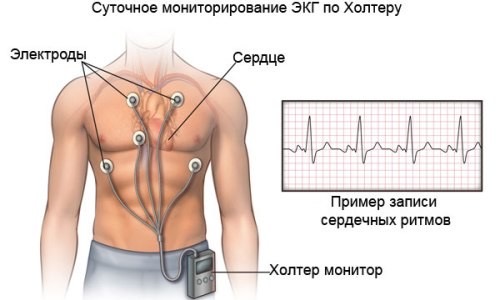 